                      نموذج تثبيت راتب على حساب البنكسعادة ....................................................................................... حفظه اللهالسلام عليكم ورحمة الله وبركاته ..أفيدكم بموافقتي في تحويل راتبي الشهري إلى حسابي لدى البنك الموضح بياناته أدناه. وذلك اعتباراً من شهر    /     /     14هـ على ألا يتم الإلغاء إلا بموجب خطاب موجه من البنك المذكور لكم. وعلى ذلك جرى التوقيع.مصادقة البنك على صحة المعلومات :سعادة المحاسب المختص.السلام عليكم ورحمة الله وبركاته ...أرجو التكرم بتحويل راتب الموظف الشهري حسب البيانات المذكورة أعلاه وإعطائه صورة معتمدة بختم الإدارة لتقديمها للبنك دون أدنى مسئولية.وتقبلوا خالص تحياتي وتقديري.الخـتـــم                                                                              مدير إدارة الرواتب والبدلات                                                                                         علي بن سالم المشهوريأي كشط أو تعديل يلغي النموذج والمسئولية. مبروڪ ٱڸشمريے  المملكة العربية السعودية     وزارة التعليم العالي         جامعة تبوك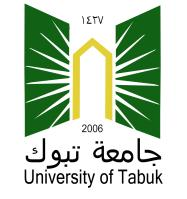 KINGDOM OF SAUDI ARABIAMinistry of Higher Education    University of Tabukرقم الموظفجهة العملاسم الموظفرقم التليفونالتاريخالتوقيعاسم البنكالتوقيعرقم الحساباسم المحاسبالتوقيعالتاريخ    /     /     14هـ